Informacja o wyjaśnieniach treści SWZ	Zamawiający – Gmina Wiskitki – informuje, że w postępowaniu pn.: „Przebudowa drogi gminnej nr 470403W – etap I” (postępowanie II) wpłynęły wnioski o wyjaśnienie treści SWZ, na które Zamawiający działając na podstawie art. 284 ust. 2 ustawy Prawo zamówień publicznych udziela odpowiedzi:Pytanie 1:Dotyczy "Specyfikacji warunków zamówienia" :VIII. WARUNKI UDZIAŁU W POSTĘPOWANIUpkt. 4) zdolność techniczna lub zawodowawykonawca spełni warunek, jeżeli wykaże...., wykonał należycie polegające na:ppkt. a) budowie lub przebudowie dróg wewnętrznych lub dróg publicznych, przy czym każde takie świadczenie powinno swoim zakresem obejmować roboty budowlane na obszarze co najmniej 500 metrów bieżących z wykorzystaniem warstwy ścieralnej oraz warstwy wiążącej z betonu asfaltowego - co najmniej 3 świadczenia;Prosimy o zmianę treści na:.pkt. a) budowie lub przebudowie dróg wewnętrznych lub dróg publicznych, przy czym każde takie świadczenie powinno swoim zakresem obejmować roboty budowlane na obszarze co najmniej 500 metrów bieżących lub 3000 metrów kwadratowych z wykorzystaniem warstwy ścieralnej oraz warstwy wiążącej z betonu asfaltowego - co najmniej 3 świadczenia;Odpowiedź Zamawiającego:Zamawiający informuje, że nie będzie modyfikował warunku udziału w postępowaniu.Pytanie 2:Dotyczy "Specyfikacji warunków zamówienia" :VIII. WARUNKI UDZIAŁU W POSTĘPOWANIUpkt. 4) zdolność techniczna lub zawodowawykonawca spełni warunek, jeżeli wykaże....,Świadczenia w tym warunku powinny być spełnione łącznie.Czy zdanie to nakazuje żeby Wykonawca przedstawił co najmniej 3 referencje na wykonanie łącznie robót asfaltowych i nawierzchni z materiałów betonowych lub kamiennych ?Czy też może przedstawić 6 referencji , po 3 na roboty asfaltowe i po 3 na nawierzchnie betonowe lub kamienne?Odpowiedź Zamawiającego:Zamawiający informuje, że rozumie ten zapis w taki sposób, że Wykonawca powinien wykazać, iż spełnia zarówno trzy opisane świadczenia z punktu a) oraz trzy opisane świadczenia z punktu b), niezależnie od tego, czy Wykonawca wykaże, że spełnił świadczenia na podstawie odrębnych robót czy tych samych.Pytanie 3:Wg przedmiaru występuje 1 próg zwalniający z kamienia polnego, a dokumentacja techniczna - rysunek pokazuje 4 takie progi, Proszę o rozstrzygnięcie rozbieżności.Odpowiedź Zamawiającego:Zamawiający informuje, że przedmiar robót określa powierzchnię sumaryczną nawierzchni z kamienia polnego tj. 4 progów zwalniających.Pytanie 4:Próg zwalniający z kamienia polnego to indywidualna i niestandardowa konstrukcja, czy zamawiający dysponuje projektem takiego progu - który pomoże w jego wycenie ?Odpowiedź Zamawiającego:Zamawiający informuje, że wycenę należy sporządzić zgodnie z wykazem nawierzchni z kamienia polnego zawartym w przedmiarze robót.Pytanie 5:Proszę o informację dotyczącą zagospodarowana materiału rozbiórkowego gruzu kamiennego, asfaltowego. Czy Wykonawca ma w zakresie prowadzonych robót go zutylizować, czy też Zamawiający przewiduje jego wykorzystanie ?Odpowiedź Zamawiającego:Zamawiający informuje, że Wykonawca zobowiązany będzie do utylizacji materiałów rozbiórkowych pozyskanych w wyniku prowadzenia robót.Pytanie 6:Zgodnie z aktualnym brzmieniem SIWZ Zamawiający wymaga od wykonawcy ubiegającego się o udzielenie przedmiotowego zamówienia aby:1. Wykonawca wykazał, że w okresie ostatnich 5 lat przed upływem terminu składania ofert, a jeżeli okres prowadzenia działalności jest krótszy – w tym okresie, wykonał należycie polegające na:a) budowie lub przebudowie dróg wewnętrznych lub dróg publicznych, przy czym każde takie świadczenie powinno swoim zakresem obejmować roboty budowlane na obszarze co najmniej 500 metrów bieżących z wykorzystaniem warstwy ścieralnej oraz warstwy wiążącej z betonu asfaltowego – co najmniej 3 świadczenia;b) budowie lub przebudowie lub remoncie chodników, skwerów, placów, wjazdów, miejsc postojowych – publicznych lub prywatnych – z wykorzystaniem kostki betonowej lub płyty betonowej lub kostki granitowej (kamiennej) lub płyty granitowej (kamiennej) na obszarze co najmniej 2000 metrów kwadratowych każde – co najmniej 3 świadczenia.Świadczenia w tym warunku powinny być spełnione łącznie.Część inwestycji publicznych, jakie są realizowane na terenach zurbanizowanych określane są jako remonty jedynie z nazwy zadania. Natomiast zakres robót – remontu ulicy - polega na wymianie konstrukcji jezdni wraz z wymianą podbudowy oraz ułożeniem zarówno warstwy wiążącej jak i ścieralnej. Zatem jest zgodny z wymaganym w SWZ asortymentem robót do wykonania.W związku z powyższym w świetle zapisów SWZ, a w szczególności wymogu łącznego wykazania w jednym zadaniu obu punktów, Wykonawca wnosi o dopuszczenie wykazania się przez wykonawców ubiegających się o zamówienie doświadczeniem uzyskanym w ramach wykonania zamówień polegających na: remoncie dróg wewnętrznych lub dróg publicznych.W świetle przytoczonych argumentów, zdaniem Wykonawcy, modyfikacja SWZ wpłynie korzystnie na konkurencyjność przetargu, ta zaś na wybór obiektywnie konkurencyjnej oferty, stąd wniosek powyższy jest w pełni uzasadniony.Reasumując, Wykonawca zwraca się prośbą do Zamawiającego o modyfikację warunku udziału w postępowaniu w zakresie zdolności zawodowej (Cześć VIII ust. 2 pkt. 4 lit. a) i zmianę zapisów SWZ na:1. Wykonawca wykazał, że w okresie ostatnich 5 lat przed upływem terminu składania ofert, a jeżeli okres prowadzenia działalności jest krótszy – w tym okresie, wykonał należycie polegające na:a) budowie lub przebudowie lub remoncie dróg wewnętrznych lub dróg publicznych, przy czym każde takie świadczenie powinno swoim zakresem obejmować roboty budowlane na obszarze co najmniej 500 metrów bieżących z wykorzystaniem warstwy ścieralnej oraz warstwy wiążącej z betonu asfaltowego – co najmniej 3 świadczenia;b) bez zmian.Odpowiedź Zamawiającego:Zamawiający informuje, że nie wyraża zgody na wprowadzenie zaproponowanej zmiany w związku z przyjętą w Prawie budowlanym nomenklaturą budowy, przebudowy, remontu – co do znaczenia tych zwrotów i zakresu ich stosowania, mając na uwadze zakres rzeczowy niniejszego zamówienia publicznego.Pytanie 7:Zgodnie z zapisami części VIII ust. 4 SWZ, Zamawiający, w stosunku do Wykonawców wspólnie ubiegających się o udzielenie zamówienia, w odniesieniu do warunku dotyczącego zdolności technicznej lub zawodowej - dopuszcza łączne spełnianie warunku przez Wykonawców. Czy zatem Wykonawcy wspólnie ubiegający się o wykonanie zamówienia muszą wykazać się spełnieniem warunków udziału wskazanych w Części VIII Warunki udziału w postępowaniu ust. 2 pkt. 4 a i b łącznie, czy zgodnie z zakresem, który będą realizować tzn. jeden z nich wykaże się doświadczeniem polegającym na budowie lub przebudowie dróg wewnętrznych lub dróg publicznych, przy czym każde takie świadczenie powinno swoim zakresem obejmować roboty budowlane na obszarze co najmniej 500 metrów bieżących z wykorzystaniem warstwy ścieralnej oraz warstwy wiążącej z betonu asfaltowego - co najmniej 3 świadczenia (Część VIII Warunki udziału w postępowaniu ust. 2 pkt. 4 lit. a) a drugi z konsorcjantów doświadczeniem polegającym na budowie lub przebudowie lub remoncie chodników, skwerów, placów, wjazdów, miejsc postojowych – publicznych lub prywatnych – z wykorzystaniem kostki betonowej lub płyty betonowej lub kostki granitowej (kamiennej) lub płyty granitowej (kamiennej) na obszarze co najmniej 2000 metrów kwadratowych każde - co najmniej 3 świadczenia (Część VIII ust. 2 pkt. 4 lit. b)? Prosimy o wyjaśnienie.Odpowiedź Zamawiającego:Zamawiający informuje, że zgodnie z SWZ w stosunku do Wykonawców wspólnie ubiegających się o udzielenie zamówienia, w odniesieniu do warunku dotyczącego zdolności technicznej lub zawodowej - dopuszcza się łączne spełnianie warunku przez Wykonawców. SWZ nie stanowi, że konsorcjant musi wykazać spełnianie warunku udziału w postępowaniu jedynie w zakresie, w jakim będzie realizował powierzoną mu część zamówienia.Pytanie 8:Czy Zmawiający potwierdza, że załączył do SWZ całą dokumentację projektową i techniczną w zakresie robót drogowych oraz wszystkie niezbędne uzgodnienia i warunki potrzebne do wykonania przedmiotu zamówienia oraz, że dokumentacja ta jest kompletna i odzwierciedla stan faktyczny w zakresie warunków realizacji zamówienia, zaś brak jakichkolwiek dokumentów i uzgodnień istotnych dla oceny warunków realizacji inwestycji nie obciążą Wykonawcy, a termin wykonania zamówienia ulegnie stosownemu wydłużeniu?Odpowiedź Zamawiającego:Zamawiający potwierdza i jednocześnie informuje, że nie przewiduje wydłużenia terminu realizacji zamówienia.Pytanie 9:Czy Zamawiający potwierdza, że przedmiar robót zawiera wszystkie niezbędne prace konieczne do prawidłowego wykonania przedmiotowego zamówienia, a ilości w nim zawarte odzwierciedlają stan rzeczywisty?Odpowiedź Zamawiającego:Zamawiający potwierdza i jednocześnie informuje, że zastrzega, iż zgodnie z SWZ przedmiar robót jest dokumentem pomocniczym służącym ocenie porównawczej złożonych ofert.Pytanie 10:Prosimy o potwierdzenie, że cały przebieg projektowanej drogi mieści się w pasie drogowym, a w przypadku wejścia w tereny prywatne Zamawiający dysponuje umowami na udostępnienie terenu w celu wykonania przebudowy drogi.Odpowiedź Zamawiającego:Zamawiający informuje, że zakres prac objęty dokumentacją mieści się w pasie drogowym przebudowywanej drogi gminnej. Zamawiający nie dopuszcza wykonywania robót na terenie poza pasem drogowym.Pytanie 11:Czy Zamawiający posiada pozwolenie od Mazowieckiego Wojewódzkiego Konserwatora Zabytków pozwolenie na prowadzenie prac ? Prosimy o zamieszczenie tego dokumentu.Odpowiedź Zamawiającego:Zamawiający przy publikacji niniejszego dokumentu dołącza także dokument Mazowieckiego Wojewódzkiego Konserwatora Zabytków.Pytanie 12:W zakres przedmiotowego zadania wchodzi wykonanie kanału technologicznego. Prosimy o zamieszczenie kompletnej dokumentacji (projektu, STWiORB oraz wytycznych gestorów sieci) dla tego zakresu prac w celu oszacowania kosztu realizacji budowy kanału technologicznego.Odpowiedź Zamawiającego:Zamawiający informuje, że wycenę instalacji kanału przy przebudowie drogi należy sporządzić według załącznika nr 1 do przedmiaru robót podstawowych.Pytanie 13:Schematy konstrukcyjne zakładają obramowanie jezdni o nawierzchni bitumicznej opornikiem betonowym, ale ani plan sytuacyjny, ani przedmiar tego nie uwzględnia. Prosimy więc o potwierdzenie, że całe obramowanie jezdni jest zaprojektowane jako granitowe zgodnie z przedmiarem.Odpowiedź Zamawiającego:Zamawiający informuje, że projekt przebudowy drogi nie przewiduje obramowania jezdni bitumicznej.Pytanie 14:Prosimy o informację czy budowa kanału technologicznego wchodzi w skład zamówienia. Jeśli tak, prosimy o udostępnienie dokumentacji?Odpowiedź Zamawiającego:Zamawiający informuje, że instalację kanału technologicznego należy wycenić według załącznika nr 1 do przedmiaru robót. Roboty polegające na instalacji kanału należy wykonać według ogólnie dostępnych zasad i warunków wykonania kanałów technologicznych.Pytanie 15:Proszę jednoznacznie określić materiał skalny, z którego ma być wykonana kostka cięto-łupana (granit, bazalt, gabro, dioryt?).Odpowiedź Zamawiającego:Zamawiający informuje, że dopuszcza wykonanie nawierzchni z kostki cięto-łupanej (granit, bazalt, gabro) w kolorze czarnym, przy czym sugeruje wybór granitu.Pytanie 16:Czy krawężniki i obrzeża należy wykonać z tego samego materiału co kostkę cięto-łupaną?Odpowiedź Zamawiającego:Zamawiający informuje, że krawężniki i obrzeża kamienne należy wykonać zgodnie z dokumentacją tj. z granitu.Pytanie 17:Czy do wyceny należy przyjąć obrzeża 8x25 cm czy 8x30 cm (rozbieżności między projektem, a przedmiarem robót)?Odpowiedź Zamawiającego:Zamawiający informuje, że zgodnie z opisem zawartym w dokumentacji do wyceny należy przyjąć ustawienie obrzeży granitowych 8x25 cm.Pytanie 18:Czy do wyceny należy przyjąć opornik granitowy 11x25 cm czy opornik granitowy 12x25 cm?Odpowiedź Zamawiającego:Zamawiający informuje, że do wyceny należy przyjąć opornik granitowy 11x25 cm (przy nawierzchni jezdni i zjazdów z kostki kamiennej), przy zjazdach do posesji w ciągu jezdni o nawierzchni bitumicznej wykonywanych z kostki betonowej należy wycenić opornik betonowy 12x25 cm.Pytanie 19:Czy kostka kamienna 8x11 ma być cięto-łupana?Odpowiedź Zamawiającego:Zamawiający potwierdza.Pytanie 20:czy należy przebudować lub wybudować linię telefoniczną?Odpowiedź Zamawiającego:Zamawiający informuje, że zamówienie publiczne nie przewiduje takich robót w swoim zakresie.Pytanie 21:Prosimy o udostępnienie dokumentacji na wykonanie kanału technologicznego.Odpowiedź Zamawiającego:Zamawiający informuje, że odpowiedź na to pytanie została udzielona w odpowiedzi na pytanie nr 14.Pytanie 22:Jakie wymiary obrzeża należy przyjąć do wyceny 8x30 czy 8x25?Odpowiedź Zamawiającego:Zamawiający informuje, że do wyceny należy przyjąć ustawienie obrzeża granitowego 8x25.Szanowni Państwo,W związku z większą ilością pytań Zamawiający informuje, że zmienia termin składania ofert w taki sposób, że terminy:termin składania ofert: 18 listopada 2021 r., godzina 10:00termin otwarcia ofert: 18 listopada 2021 r., godzina 10:30termin związania ofertą: 18 grudnia 2021 r.zmienia się na: termin składania ofert: 19 listopada 2021 r., godzina 10:00termin otwarcia ofert: 19 listopada 2021 r., godzina 10:30termin związania ofertą: 19 grudnia 2021 r.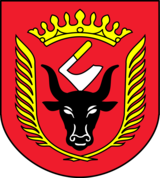 GMINA WISKITKIWiskitki, dnia 15 listopada 2021 r.IZRK.271.26.2021